Урок на тему «Корень слова»Цели урока:Метапредметная : Расширить изучение понятия «однокоренные слова» Предметная: Обобщить знания обучающихся о корне словаМетапредметные задачиРазвитие универсальных учебных действий обучающихся:ПознавательныхОбщеучебных:1. Ставить и формулировать проблемы, самостоятельно создавать алгоритм деятельности при решении проблемы;2. Искать и выделять необходимую информациюЛогических:3. Устанавливать причинно-следственные связи;4. Строить логические цепи рассуждений;5. Выдвигать гипотезыПостановка и решение проблем:6. Самостоятельно искать способ решения проблемы поискового характера;Личностных1. Уметь слушать и вступать в диалог; 2. Уметь с достаточной полнотой и точностью выражать свои мысли в устной речи, конструируя предложение в соответствии с грамматическими и синтаксическими нормами;Коммуникативных1.Проявлять любознательность при получении знаний;2.Проявлять интерес к изучению родного языка;3.Проявлять чувство взаимоуважения, взаимовыручки.Регулятивных1. Определять цель урока на основе соотнесения того, что уже "мне известно и что ещё не известно, но предстоит узнать";2.Контролировать себя в форме сличения способа действия и его результата с заданным эталоном с целью обнаружения отклонений и отличий от эталона;3. Корректировать способ действия в случае расхождения эталона и результата;4. Оценивать - осознавать качество и уровень усвоения нового знания;Предметные задачиОбразовательные:конкретизация полученных знаний о корне и однокоренных словах;закрепить умение распознавать однокоренные слова;обогащать речь детей. Развивающие:развивать орфографическую зоркость;развивать познавательные процессы: мышление (все виды), логическое, ассоциативное, критическое; внимание, память (зрительную, ассоциативную);развивать кругозор учащихся.Тип урока: комбинированный урок, урок развивающего контроля.ХОД УРОКАI. Организационный моментСлово учителя:- Добрый день, уважаемые ребята! Я рада Вас приветствовать на уроке русского языка, уверена, что сегодня каждый из Вас результативно и продуктивно будет работать на уроке! (Запись в тетрадях, определение цели и задач) – 3 минутыII. Организация восприятия и осмысления новой информации, т. е. усвоение исходных знаний. – Стадия вызова1.«Солнышко ассоциаций» (1 сущ., 2 прил., 3 глаг., 1 предложение) – 2 минуты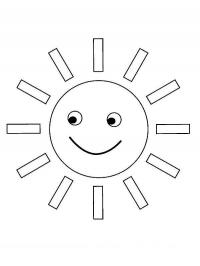 2.Словарная работа (определение темы урока и целей урока)Крыжовник, общество, Россия, единый, ненавидеть,  запись – 5 минутСлово учителя- Сегодня мы будем говорить о главной части слова, значимой морфеме – корне!  3. Мозговой штурм. Составление ассоциативного кластера 3 минуты                                                                      Корень1. Подземная часть растения, служащая для укрепления его в почве и всасывания из неё воды и питательных веществ."Пустить корни также перен. : прочно обосноваться где-н.; разг."2. Внутренняя, находящаяся в теле часть волоса, зуба, ногтя."Покраснеть до корней волос очень сильно"3. переносное значениеНачало, источник, основа чего-н."К. зла»4. В грамматике: основная часть слова без приставок и суффиксов.5. В математике: величина, к-рая при возведении её в ту или иную степень даёт новое число."Квадратный к."ВЫВОД: Корень – многозначное слово! 3минутыIII. Творческое применение и добывание знаний, освоение способов деятельности путем решения проблемных задач, построенных на основе ранее усвоенных знаний и умений – Стадия осмысленияЗаписать слова, выделить в них корни: 5 минутбереза, березовый  - эти слова однокоренные, у них один корень и лексическое значение.Косичка, косить – эти слова не однокоренные!!!- В чём трудность? С чем вы столкнулись? (корни одинаковые, а лексическое значение у них разное)Что же необходимо знать для того, чтобы правильно определить, являются ли слова однокоренными? (лексическое значение слов)1. Тренировочное упражнение. Работа в парах. – 3 минутыСоль, солонка, солнцеЛес, лестница, лесник.Больной, больница, большой.Линейка, линия, линятьНос, выносить, носовойГора, горный, горетьФизминутка «Письмо носом» (снижает напряжение в области глаз): - 1 минута Закройте глаза. Используя нос, как длинную ручку, пишите или рисуйте что-нибудь в воздухе. Глаза при этом мягко прикрыты.  – 1 минута Единственное слово русского языка, которое не имеет корня, — вынуть. Считается, что в этом слове так называемый нулевой корень, находящийся в чередовании с корнем -им- (вын-им-ать). Раньше, примерно до XVII века, этот глагол выглядел как вынять, и в нем был материальный корень, такой же как в снять, обнять, понять (ср. снимать, обнимать, понимать), однако впоследствии корень -ня- был переосмыслен как суффикс -ну- (как в сунуть, дунуть). 2. Работа у  доскиЗаписать предложения, выбрав нужную букву, и выделить корень. Устно объяснить свой выборВетер разве/ивает яркие флаги.- Чтение разве/ивает грамотность. РАЗ-ВЕ-ВА-ЕТ – РАЗ-ВИ-ВА-ЕТЯ да/ою сигнал. – Я да/ою корову. ДА-Ю – ДО-Ю3. Подготовка к ВПРВыполнить морфемный разбор слов:1 вариант  - грамотность ГРАМОТ-Н-ОСТЬ-нулевое окончание2 вариант – Корова КОРОВ-А IV. Итог урока, выставление  оценок и их комментирование – Стадия рефлексииЗаполнение дерева с корнямиСпросить мнение об отметках у ребят - «Комплимент»V.  Домашнее задание – 1 минутаСтр. 14, упр. 397 – письменно;Выписать из Толкового словаря 5-6 однокоренных слов со словарной статьёй – по желанию.
